Name___________________ period_____Secondary II Unit 2 Chapter Practice Test 1)  For each quadratic function, choose 5 x-values, plot the points and sketch the parabola.  Make sure your points are graphed accurately.  Label the vertex. Note: you may need to experiment with the x- values to get the ones that work the best.a) f(x) = (x – 3)2 + 1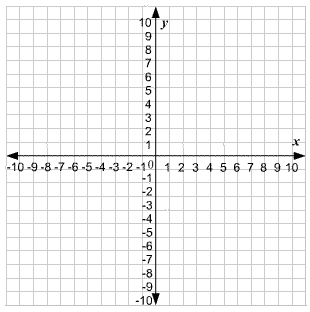 <-vertex hereb) f(x) = x2 -6x + 9<- vertex herec)  Sketch the axis of symmetry for each parabola.  Give the equation for each axis of symmetry.     a) x = _____			b)  x = ______  Write each function in standard form if it is not already.  Then identify a, b, and c.2)  y = -4x2 – 5x + 4						a:		b:		c:3)  y =  7 + x + 8x2							a:		b:		c:4)  -x2 + 9 = y							a:		b:		c:Use the distributive property to change each quadratic equation to standard form.  Then identify a, b, and c. You must show your work.5)  y = (x + 3)(3x – 1)				6)  y = -4x(x + 5)a:							a:b:							b:c:							c:7)  Look at 2.1 problems 11-14.  These are area models for quadratic expressions.  Using these models to help you, sketch an area model for each of the following:a)  (2x)2					b)  (x+ 2)28)  Find the value that completes the square, then write as a perfect square.a)  x2 + 10x + _____  = (          )2b)  x2 – 8x +  _____  = (           )29)  Use the table to identify the vertex and the equation for the axis of symmetry. Sketch a picture of the parabola clearly showing the vertex and the axis of symmetry. 								                 Sketch the Graph below Vertex: _______		Axis of Symmetry x = _____10)  Use the table to identify the vertex and the equation for the axis of symmetry. Sketch a picture of the parabola clearly showing the vertex and the axis of symmetry. 								                 Sketch the Graph below  Vertex: _______		Axis of Symmetry x = _____xyxyxy-1-40114253441xy-72-5-4-3-6-1-412